PATVIRTINTAKauno lopšelio-darželio„Žara“direktoriaus 2019 m. spalio 7 d. įsakymu Nr. V-49KAUNO LOPŠELIO-DARŽELIO „ŽARA“VIDINIŲ INFORMACIJOS APIE PAŽEIDIMUS TEIKIMO KANALŲ ĮDIEGIMO IR JŲ FUNKCIONAVIMO UŽTIKRINIMO TVARKOS APRAŠAS            SKYRIUS BENDROSIOS NUOSTATOSVidinių informacijos apie pažeidimus teikimo kanalų įdiegimo ir jų funkcionavimo užtikrinimo tvarkos apraše (toliau – Aprašas) nustatomi Kauno lopšelyje-darželyje„Žara“ (toliau – Įstaiga) diegiamų vidinių informacijos apie pažeidimus teikimo kanalų reikalavimai, jų funkcionavimas, informacijos apie pažeidimus teikimo kanalų reikalavimai, jų funkcionavimas, informacijos apie pažeidimus teikimas, tyrimas, tvarkymas ir konfidencialumo užtikrinimas įstaigoje.Apraše vartojamos sąvokos:informacija apie pažeidimą – vidinių informacijos apie pažeidimus teikimo kanalu arba kompetentingai institucijai tiesiogiai arba viešai teikiama asmens informacija apie šios tvarkos 2.4 dalyje nustatytus požymius atitinkantį pažeidimą;Kompetentingas subjektas (asmuo) – Įstaigoje paskirtas asmuo, asmenų grupė ar specialus padalinys, kurie administruoja vidinius informacijos apie pažeidimus teikimo kanalus, nagrinėja jais gautą informaciją apie pažeidimus, užtikrina asmens, pateikusio informaciją apie pažeidimus, konfidencialumą;Konfidencialumas – Įstaigos bei jos darbuotojų veiklos principas, kuriuo užtikrinama, kad informacija apie pažeidimą pateikusio asmens duomenys ir kita ji tiesiogiai ar netiesiogiai identifikuoti leidžianti informacija tvarkoma tik darbo funkcijų atlikimo tikslais ir kad ši informacija neatskleidžiama tretiesiems asmenims, išskyrus Lietuvos pranešėjų apsaugos įstatyme numatytus atvejus;Pažeidimas – Įstaigoje galbūt rengiama, daroma ar padaryta nusikalstama veikia, administracinis nusižengimas, tarnybinis nusižengimas ar darbo pareigų pažeidimas, taip pat šiurkštus privalomų profesinės etikos normų pažeidimas ar kitas grėsmę viešajam interesui keliantis arba jį pažeidžiantis teisės pažeidimas, apie kuriuos pranešėjas sužino iš savo turimų ar turėtų tarnybos, darbo santykių arba sutartinių santykių su šia Įstaiga;Pranešėjas – asmuo, kuris pateikia informaciją apie pažeidimą Įstaigoje, su kuria jį sieja ar siejo darbo santykiai arba sutartiniai santykiai ir kurį kompetentinga institucija pripažįsta pranešėju;Pranešimas – šiame Apraše nustatytos formos reikalavimus atitinkantis kreipimasis į kompetentingą subjektą, kuriame pateikiama konkreti informacija apie pažeidimą, atitinkantį šio Aprašo 2.4 punkte nustatytus požymius;Vidinis informacijos apie pažeidimus teikimo kanalas – Įstaigoje nustatyta tvarka sukurta ir taikoma informacijos apie pažeidimus šioje Įstaigoje teikimo, tyrimo ir asmens informavimo procedūra.SKYRIUSBENDRIEJI VIDINIŲ INFORMACIJOS APIE PAŽEIDIMUS TEIKIMO KANALŲ REIKALAVIMAIVidiniai informacijos apie pažeidimus teikimo kanalai (toliau – vidiniai kanalai) diegiami visose savivaldybės įstaigose.Įstaigose, kuriose dirba 50 ir daugiau darbuotojų, privalo būti diegiami vidiniai kanalai.SKYRIUSINFORMACIJOS APIE PAŽEIDIMĄ TEIKIMASĮstaigoje galimybė apie pažeidimą pranešti vidiniu kanalu turi būti užtikrinta bet kuriam asmeniui, kurį su Įstaiga sieja ar siejo tarnybos ar darbo santykiai, sutartiniai santykiai ir pan.Pagrindas teikti informaciją apie pažeidimą – ją teikiančio asmens turima informacija apie pažeidimą Įstaigoje.Asmuo, teikiantis informaciją apie pažeidimą vidiniu kanalu, neprivalo būti visiškai įsitikinęs apie pranešimų faktų tikrumą, jam nekyla pareiga vertinti, ar pažeidimas, apie kurį praneša, atitinka nusikalstamų veikų ar kitų teisės pažeidimų, kaip jie apibrėžti teisės aktuose, požymius.SKYRIUS KOMPETENTINGAS SUBJEKTASĮstaigos vadovas paskiria kompetentingą asmenį, kuris Įstaigoje administruoja vidinį kanalą, kurio reputacija nekelia abejonių dėl galimybių tinkamai įgyvendinti Aprašo nuostatas. Aprašo reikalavimus įgyvendinančiam kompetentingam asmeniui negali būti daromas poveikis ar kitaip trukdoma atlikti jam šiame Apraše priskirtas funkcijas.Kompetentingas asmuo, įgyvendindamas Aprašo reikalavimus, atlieka šias funkcijas:analizuoja ir tvirtina vidiniu kanalu gautą informaciją apie pažeidimus;užtikrina vidiniu kanalu informaciją apie pažeidimą pateikusio asmens konfidencialumą;renka ir kaupia nuasmenintus statistinius duomenis apie gautų pranešimų skaičių ir jų nagrinėjimo rezultatus;atlieka kitas Apraše nustatytas funkcijas.Kompetentingas asmuo, vykdydamas jam paskirtas funkcijas, turi teisę:gauti reikiamą informaciją ir duomenis iš jam nepavaldžių Įstaigos darbuotojų, padalinių;tirdamas vidiniu kanalu gautą informaciją apie pažeidimą priimti su tyrimo atlikimu susijusius sprendimus, kurie yra privalomi visiems Įstaigos darbuotojams.Informacija apie paskirtą kompetentingą asmenį, jo kontaktus, taip pat apie informacijos apie pažeidimus teikimo ir nagrinėjimo Įstaigoje procedūrą teikiama Įstaigos vidiniais ir išoriniais komunikavimo kanalais.                                                                      V SKYRIUSINFORMACIJOS APIE PAŽEIDIMUS TEIKIMO BŪDAI IR NAGRINĖJIMASĮstaigoje įdiegiamas vidinis pranešimų kanalas, kuriame informaciją apie pažeidimus galima teikti kompetentingam asmeniui asmeniškai arba el. paštu pranesk.zaradarzelis@yahoo.com	Informaciją apie pažeidimą teikiantis asmuo turi teisę teikti informaciją vidiniu kanalu – užpildyti nustatytos formos pranešimą apie pažeidimą (Aprašo 1 priedas) arba apie pažeidimą pranešti laisvos formos pranešimu, kuriame turi būti pateikta Aprašo 14 punkte nurodyta informacija. Pranešimo formoje prašomi pateikti asmens duomenys reikalingi identifikuoti asmenį sprendžiant klausimą dėl pranešėjo statuso jam suteikimo ir yra saugomi ne trumpiau kaip trejus metus nuo jų gavimo dienos.Informaciją apie pažeidimą teikiantis asmuo nurodo:kas, kada, kokiu būdu ir kokį pažeidimą padarė, daro ar rengiasi daryti ir pan.;sužinojimo apie pažeidimą data ir aplinkybės;savo vardą, pavardę, asmens kodą, kitus kontaktinius duomenis;jei įmanoma, pateikia bet kokius turimus dokumentus, duomenis ar informaciją, atskleidžiančią galimo pažeidimo požymius.Įstaigoje nustatomos vidinės administracinės procedūros, užtikrinančios vidiniu kanalu gautos informacijos turinio ir kitų duomenų, leidžiančių identifikuoti informaciją apie pažeidimą pateikusį asmenį, konfidencialumą. Kompetentingas asmuo pasirašo Konfidencialumo pasižadėjimą (Aprašo 2 priedas).Kompetentingas asmuo užtikrina, kad gauta informacija apie pažeidimą ir su tuo susiję duomenys būtų laikomi saugiai ir su jais galėtų susipažinti tik tokią teisę turintys informaciją apie pažeidimą nagrinėjantys asmenys.Konfidencialumas užtikrinamas nepaisant gautos informacijos apie pažeidimą tyrimo rezultatų.Konfidencialumo užtikrinti nebūtina, kai to raštu prašo informaciją apie pažeidimą pateikęs asmuo arba jei jo informacija yra žinomai melaginga.Asmens pateikusio informaciją apie pažeidimą, duomenų ir kitos informacijos pateikimas ikiteisminio tyrimo ar kitoms pažeidimus tiriančioms kompetentingoms institucijoms, neatskleidžiant šių duomenų Įstaigoje, nelaikomas konfidencialumo pažeidimu. Kompetentingas asmuo, vidiniu kanalu gavęs informaciją apie pažeidimą, ja pateikusiam asmeniui pageidaujant nedelsdamas raštu informuoja šį asmenį apie tokios informacijos gavimo faktą.Jeigu gauta informacija leidžia pagrįstai manyti, kad yra rengiama, daroma ar padaryta nusikalstama veika, administracinis nusižengimas arba kitas pažeidimas, kompetentingas asmuo nedelsdamas, bet ne vėliau kaip per dvi darbo dienas nuo informacijos gavimo dienos, persiunčia gautą informaciją apie galimus pažeidimus tokią informaciją įgaliotai tirti institucijai be asmens, pateikusio informaciją apie pažeidimą, sutikimo ir apie tai informuoja šį asmenį.Kompetentingas asmuo per penkias darbo dienas po informacijos apie pažeidimą gavimo raštu informuoja informaciją pateikusį asmenį apie priimtą sprendimą dėl informacijos nagrinėjimo. Sprendimas nenagrinėti informaciją turi būti motyvuotas.Asmuo, pateikęs informaciją apie pažeidimą, dėl jam galimo ar daromo neigiamo poveikio susijusios su informacijos apie pažeidimą pateikimo faktų, gali konsultuotis su kompetentingu asmeniu dėl savo teisių ginimo būdų ar priemonių, taip pat vadovaudamasis Pranešėjų apsaugos įstatymo 11 straipsnio 2 dalimi, gali pranešimu kreiptis į kompetentingą instituciją dėl jo pripažinimo pranešėju.Kompetentingas asmuo, baigęs nagrinėti informaciją apie pažeidimą, nedelsdamas raštu informuoja asmenį, pateikusi informaciją apie pažeidimą, apie priimtą sprendimą, nagrinėjimo rezultatus ir veiksmus, kurių buvo imtasi ar planuojama imtis, nurodo priimto sprendimo apskundimo tvarką. Nustačius pažeidimo padarymo faktą, kompetentingas asmuoinformuoja informaciją apie pažeidimą pateikusį asmenį apie taikytą atsakomybę asmeniui, padariusiam nusižengimą.Jei informaciją apie pažeidimą pateikęs asmuo negavo atsakymo arba Įstaigoje nebuvo imtasi veiksmų reaguojant į pateiktą informaciją, jis, vadovaudamasis Pranešėjų apsaugos įstatymo 4 straipsnio 3 dalies 4 punktu, turi teisę tiesiogiai kreiptis į kompetentingą instituciją – Lietuvos Respublikos prokuratūrą ir pateikti nustatytos formos pranešimą apie pažeidimą. (Aprašo 1 priedas).SKYRIUS BAIGIAMOSIOS NUOSTATOSVisi Įstaigos darbuotojai su šiuo Aprašu yra supažindinami pasirašytinai.Asmenys, pažeidę Aprašo reikalavimus, atsako teisės aktų nustatyta tvarka.Kauno lopšelio-darželio „Žara“ Vidinių informacijos apie pažeidimus teikimo kanalųįdiegimo ir jų funkcionavimo užtikrinimo tvarkos aprašo, patvirtinto 2019 m. 	d. direktoriaus įsakymu Nr. 	priedasPRANEŠIMAS APIE PAŽEIDIMĄ20 	m. 		d.KaunasPatvirtinu, kad esu susipažinęs su teisinėmis pasekmėmis už melagingos informacijos teikimą, o mano teikiama informacija yra teisinga.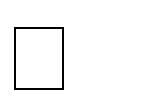 Kauno lopšelio-darželio „Žara“  Vidinių informacijos apie pažeidimus teikimo kanalųįdiegimo ir jų funkcionavimo užtikrinimo tvarkos aprašo, patvirtinto 2019 m. 	d. direktoriaus įsakymu Nr. 	priedas(Konfidencialumo pasižadėjimo forma)Kauno lopšelio-darželio „Žara“(Asmens vardas ir pavardė, pareigos)KONFIDENCIALUMO PASIŽADĖJIMAS20 	m. 	d. KaunasAš suprantu, kad, vykdydamas savo pareigas  Kauno lopšelyje-darželyje „ 	“, turėsiu prieigą prie informacijos apie asmenis, kuriems vadovaujantis Lietuvos Respublikos pranešėjų apsaugos įstatymo (toliau – Pranešėjų apsaugos įstatymas) nuostatomis taikomas reikalavimas užtikrinti konfidencialumą. Ši informacija Lietuvos Respublikos įstatymų nustatytais atvejais gali būti atskleista ar perduota tik įgaliotiems asmenims ar institucijoms.Aš žinau, kad konfidencialią informaciją sudaro asmens, Pranešėjų apsaugos įstatymo nustatyta tvarka pateikusio informaciją apie pažeidimą, duomenys ir kita jį tiesiogiai ar netiesiogiai identifikuoti leidžianti informacija.Aš pasižadu užtikrinti konfidencialumą ir neatskleisti, neperduoti informacijos, kuriai pagal Pranešėjų apsaugos įstatymą taikomas reikalavimas užtikrinti konfidencialumą, nė vienam asmeniui, kuris nėra įgaliotas naudotis šia informacija, tiek įstaigos viduje, tiek už jos ribų. Taip pat pasižadu pranešti savo vadovui apie bet kokią pastebėtą ar sužinotą situaciją, kuri gali kelti grėsmę tokios informacijos saugumui ir konfidencialumui užtikrinti.Aš žinau, kad šis pasižadėjimas galios visą mano darbo laiką šioje įstaigoje, taip pat man perėjus dirbti į kitas pareigas arba pasibaigus darbo ar sutartiniams santykiams.Aš esu susipažinęs su Pranešėjų apsaugos įstatyme ir kituose teisės aktuose nustatytais pranešėjų apsaugos reikalavimais.Aš esu įspėtas (-a), kad, pažeidus šį pasižadėjimą, man gali būti taikoma atsakomybė už Pranešėjų apsaugos įstatyme ir (ar) kituose teisės aktuose nustatytų pranešėjų apsaugos reikalavimų pažeidimą.(parašas)	(vardas ir pavardė)Asmens, pranešančio apie pažeidimą, duomenysAsmens, pranešančio apie pažeidimą, duomenysVardas, pavardėAsmens kodasDarbovietė (su įstaiga siejantys ar sieję tarnybos, darbo arsutartiniai santykiai)PareigosTelefono Nr. (pastabos dėl susisiekimo)Asmeninis el. paštas arba gyvenamosios vietos adresasInformacija apie pažeidimąInformacija apie pažeidimą1. Apie kokį pažeidimą pranešate? Kokio pobūdžio tai pažeidimas?1. Apie kokį pažeidimą pranešate? Kokio pobūdžio tai pažeidimas?2. Kas padarė šį pažeidimą? Kokie galėjo būti asmens motyvai darant pažeidimą?2. Kas padarė šį pažeidimą? Kokie galėjo būti asmens motyvai darant pažeidimą?3. Pažeidimo padarymo vieta, laikas.3. Pažeidimo padarymo vieta, laikas.Duomenys apie pažeidimą padariusį asmenį ar asmenisDuomenys apie pažeidimą padariusį asmenį ar asmenisVardas, pavardėDarbovietėPareigos3. Ar yra kitų asmenų, kurie dalyvavo ar galėjo dalyvauti darant pažeidimą? Jei taip, nurodykite, kas jie.3. Ar yra kitų asmenų, kurie dalyvavo ar galėjo dalyvauti darant pažeidimą? Jei taip, nurodykite, kas jie.4. Ar yra kitų pažeidimo liudininkų? Jei taip, pateikite jų kontaktinius duomenis.4. Ar yra kitų pažeidimo liudininkų? Jei taip, pateikite jų kontaktinius duomenis.Duomenys apie pažeidimo liudininką ar liudininkusDuomenys apie pažeidimo liudininką ar liudininkusVardas, pavardėPareigosDarbovietėTelefono Nr.El. paštas5. Kada pažeidimas buvo padarytas ir kada apie jį sužinojote arba jį pastebėjote?5. Kada pažeidimas buvo padarytas ir kada apie jį sužinojote arba jį pastebėjote?6. Kokius pažeidimą pagrindžiančius duomenis, galinčius padėti atlikti pažeidimo tyrimą, galėtumėte pateikti? Nurodykite pridedamus rašytinius ar kitus duomenis apie pažeidimą.6. Kokius pažeidimą pagrindžiančius duomenis, galinčius padėti atlikti pažeidimo tyrimą, galėtumėte pateikti? Nurodykite pridedamus rašytinius ar kitus duomenis apie pažeidimą.7. Ar apie šį pažeidimą jau esate kam nors pranešęs? Jei pranešėte, kam buvo pranešta ir ar gavote atsakymą? Jei gavote atsakymą, nurodykite jo esmę.7. Ar apie šį pažeidimą jau esate kam nors pranešęs? Jei pranešėte, kam buvo pranešta ir ar gavote atsakymą? Jei gavote atsakymą, nurodykite jo esmę.8. Papildomos pastabos ir komentarai.8. Papildomos pastabos ir komentarai.DataParašas